 ST ANTHONY'S CATHOLIC PRIMARY SCHOOL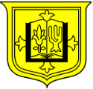 Design and Technology Overview ST ANTHONY'S CATHOLIC PRIMARY SCHOOLDesign and Technology Overview ST ANTHONY'S CATHOLIC PRIMARY SCHOOLDesign and Technology Overview ST ANTHONY'S CATHOLIC PRIMARY SCHOOLDesign and Technology Overview ST ANTHONY'S CATHOLIC PRIMARY SCHOOLDesign and Technology Overview ST ANTHONY'S CATHOLIC PRIMARY SCHOOLDesign and Technology Overview ST ANTHONY'S CATHOLIC PRIMARY SCHOOLDesign and Technology OverviewYear AOur intent is to:fulfil the requirements of the NC whilst ensuring relevance for our children by making links to our location and other curriculum subjects.inspire our children to exercise creativity through designing and making products using their knowledge and understanding.provoke thought and questions whilst encouraging our children to find answers through exploration and research.teach skills progressively and evaluate and adapt their work to improve their product and become evaluative learners.encourage our children to take risks, to develop new innovative designs and to be reflective learners.Our intent is to:fulfil the requirements of the NC whilst ensuring relevance for our children by making links to our location and other curriculum subjects.inspire our children to exercise creativity through designing and making products using their knowledge and understanding.provoke thought and questions whilst encouraging our children to find answers through exploration and research.teach skills progressively and evaluate and adapt their work to improve their product and become evaluative learners.encourage our children to take risks, to develop new innovative designs and to be reflective learners.Implementationteach the NC: structures, textiles, electrical and mechanical systems and programming and cooking and nutrition, supported by a clear skills and knowledge progression, ensuring that skills and knowledge are built on and sequenced appropriately to maximise learning for all children.units of work are set out in a long term plan over a two-year cycle with links to other curriculum subjects, where possible, and relevance to our children.planning and teaching of DT follows the investigate, design, make and evaluate cycle. whilst making, children will be given choice and a range of tools to choose freely from.progression is assessed by class teachers through the analysis of the pupil’s ability to evaluate, design, make and improve their own work.monitoring will be carried out by the DT lead.Implementationteach the NC: structures, textiles, electrical and mechanical systems and programming and cooking and nutrition, supported by a clear skills and knowledge progression, ensuring that skills and knowledge are built on and sequenced appropriately to maximise learning for all children.units of work are set out in a long term plan over a two-year cycle with links to other curriculum subjects, where possible, and relevance to our children.planning and teaching of DT follows the investigate, design, make and evaluate cycle. whilst making, children will be given choice and a range of tools to choose freely from.progression is assessed by class teachers through the analysis of the pupil’s ability to evaluate, design, make and improve their own work.monitoring will be carried out by the DT lead.ImpactAn excellent attitude to learning and independent working, enabling our children to become critical thinkers. The ability to use time efficiently and work constructively and productively with others.A thorough knowledge of which tools, equipment and materials to use to make their products.The ability to apply mathematical knowledge and skills accurately.The ability to manage risks to manufacture products safely and hygienically becoming resourceful, innovative and enterprising individuals.A passion and excitement for designing and making products including working with, preparing and tasting food. ImpactAn excellent attitude to learning and independent working, enabling our children to become critical thinkers. The ability to use time efficiently and work constructively and productively with others.A thorough knowledge of which tools, equipment and materials to use to make their products.The ability to apply mathematical knowledge and skills accurately.The ability to manage risks to manufacture products safely and hygienically becoming resourceful, innovative and enterprising individuals.A passion and excitement for designing and making products including working with, preparing and tasting food. Autumn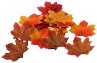 AutumnSpring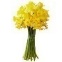 SpringSummer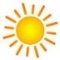 SummerEYFSIntroducing DT through stories, linking to creative and construction CP areas E.g. Izzy Gismo, Tom’s Magnificent MachinesMaking butternut squash soup. Key Skill: ChoppingPop up Christmas card – mechanism and design decisionsMaking pancakes.Key Skill: WeighingEaster card involving Binca Key skill: Simple sewing skills/movementBaking gingerbread. Key Skills: Weighing, cutting, design decisionsDeveloping DT in CP areas linked to further storiesE.g. Rosie Revere Engineer, Iggy Peck ArchitectYear 1/2Structures – Stability and strengthTo design and make playground equipment that moves for a playmobil characterMechanisms – levers and slidersTo design and make a moving picture to retell the events of the moon landing to a reception child.Cooking and nutritionSeaside snacksYear 3/4Mechanical systems- levers and linkagesTo design and make a book with moving parts, for younger children, to retell the story of The Iron Man.Cooking and nutritionTo host an Easter celebration buffet.Structures – strengthening and reinforcingTo design and make a structure to span a model river and transport a car across safely.Year 5/6Computer programming and Computer Aided DesignTo design, program, monitor and make a night light for a child to use to go to sleep.Cooking and NutritionTo host a banquet to celebrate after SATs (soup, pie, pudding).Structures – textilesTo design a bag for themselves to carry a torch, pocket map and compass on a Geography fieldwork expedition.ST ANTHONY'S CATHOLIC PRIMARY SCHOOL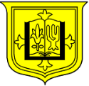 Design and Technology OverviewST ANTHONY'S CATHOLIC PRIMARY SCHOOLDesign and Technology OverviewST ANTHONY'S CATHOLIC PRIMARY SCHOOLDesign and Technology OverviewST ANTHONY'S CATHOLIC PRIMARY SCHOOLDesign and Technology OverviewST ANTHONY'S CATHOLIC PRIMARY SCHOOLDesign and Technology OverviewST ANTHONY'S CATHOLIC PRIMARY SCHOOLDesign and Technology OverviewST ANTHONY'S CATHOLIC PRIMARY SCHOOLDesign and Technology OverviewYear BOur intent is to:fulfil the requirements of the NC whilst ensuring relevance for our children by making links to our location and other curriculum subjects.inspire our children to exercise creativity through designing and making products using their knowledge and understanding.provoke thought and questions whilst encouraging our children to find answers through exploration and research.teach skills progressively and evaluate and adapt their work to improve their product and become evaluative learners.encourage our children to take risks, to develop new innovative designs and to be reflective learners.Our intent is to:fulfil the requirements of the NC whilst ensuring relevance for our children by making links to our location and other curriculum subjects.inspire our children to exercise creativity through designing and making products using their knowledge and understanding.provoke thought and questions whilst encouraging our children to find answers through exploration and research.teach skills progressively and evaluate and adapt their work to improve their product and become evaluative learners.encourage our children to take risks, to develop new innovative designs and to be reflective learners.Implementationteach the NC: structures, textiles, electrical and mechanical systems and programming and cooking and nutrition, supported by a clear skills and knowledge progression, ensuring that skills and knowledge are built on and sequenced appropriately to maximise learning for all children.units of work are set out in a long term plan over a two-year cycle with links to other curriculum subjects, where possible, and relevance to our children.planning and teaching of DT follows the investigate, design, make and evaluate cycle.whilst making, children will be given choice and a range of tools to choose freely from.progression is assessed by class teachers through the analysis of the pupil’s ability to evaluate, design, make and improve their own work.monitoring will be carried out by the DT lead.Implementationteach the NC: structures, textiles, electrical and mechanical systems and programming and cooking and nutrition, supported by a clear skills and knowledge progression, ensuring that skills and knowledge are built on and sequenced appropriately to maximise learning for all children.units of work are set out in a long term plan over a two-year cycle with links to other curriculum subjects, where possible, and relevance to our children.planning and teaching of DT follows the investigate, design, make and evaluate cycle.whilst making, children will be given choice and a range of tools to choose freely from.progression is assessed by class teachers through the analysis of the pupil’s ability to evaluate, design, make and improve their own work.monitoring will be carried out by the DT lead.ImpactAn excellent attitude to learning and independent working, enabling our children to become critical thinkers. The ability to use time efficiently and work constructively and productively with others.A thorough knowledge of which tools, equipment and materials to use to make their products.The ability to apply mathematical knowledge and skills accurately.The ability to manage risks to manufacture products safely and hygienically becoming resourceful, innovative and enterprising individuals.A passion and excitement for designing and making products including working with, preparing and tasting food. ImpactAn excellent attitude to learning and independent working, enabling our children to become critical thinkers. The ability to use time efficiently and work constructively and productively with others.A thorough knowledge of which tools, equipment and materials to use to make their products.The ability to apply mathematical knowledge and skills accurately.The ability to manage risks to manufacture products safely and hygienically becoming resourceful, innovative and enterprising individuals.A passion and excitement for designing and making products including working with, preparing and tasting food. Autumn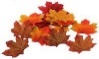 AutumnSpring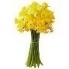 SpringSummer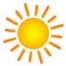 SummerEYFSIntroducing DT through stories, linking to creative and construction CP areas E.g. Izzy Gismo, Tom’s Magnificent MachinesMaking butternut squash soup. Key Skill: ChoppingPop up Christmas card – mechanism and design decisionsMaking pancakes. Key Skill: WeighingEaster card involving Binca Key skill: Simple sewing skills/movementBaking gingerbread. Key Skills: Weighing, cutting, design decisions Developing DT in CP areas linked to further storiesE.g. Rosie Revere Engineer, Iggy Peck ArchitectYear 1/2Cooking and nutritionBreadMechanisms – wheels and axlesTo design and make a moving vehicle to transport Teddy and carry a message.Structures- textilesTo design and make a hand puppet to recount their own trip to the farm to another Year 1/2 class.Year 3/4Electrical systems- circuitsTo design and make an electronic toy for a child to enjoy at Christmas (switch, bulb, buzzer).Cooking and nutritionTo make a variety of German dishes.Structures- textilesTo design and make a Roman style money container for themselves (draw string or fastener option).Year 5/6Structures-strengthening, stiffening and reinforcingTo design and make a window display structure to be used as part of a moving toy for a preschool child.Mechanical systems- camsTo design and make a moving toy using a cam for a pre-school child.Cooking and NutritionTo make a product using local Lancashire ingredients for a visitor from outside Lancashire.